แบบและวิธีการรายงานผลการขายหลักทรัพย์ตามประกาศสำนักงาน ที่ สจ. 33/2560  เรื่อง การรายงานผลการขายหลักทรัพย์ต่อประชาชนเป็นการทั่วไป ลงวันที่ 29 มิถุนายน พ.ศ. 2560 กรณีตราสารหนี้ ให้ดำเนินการตามแนวทางแนบท้าย ประกาศสำนักงานคณะกรรมการ ก.ล.ต. ที่ สจ. 41/2563 
เรื่อง การยื่นคำขออนุญาตเสนอขายตราสารหนี้ และรายงานที่เกี่ยวข้อง https://capital.sec.or.th/webapp/nrs/nrs_main_search.phpกรณีอื่น ให้รายงานตามระยะเวลา แบบ และวิธีการดังนี้     1. การเสนอขายหุ้น
		       (ก)  กรณีเป็นการเสนอขายหุ้นที่ออกใหม่ ซึ่งเป็นการเสนอขายต่อประชาชนเป็นครั้งแรกและมีวัตถุประสงค์เพื่อนำเข้าจดทะเบียนในตลาดหลักทรัพย์ ให้รายงานภายใน 30 วันนับแต่วันปิด
การเสนอขาย ตามแบบ 81-1-IPO ผ่านระบบ Digital IPOทั้งนี้ หากผู้เสนอขายหุ้นมีการแบ่งแยกหุ้นบางส่วนไว้เพื่อจัดสรรให้แก่ผู้มีอุปการะคุณของบริษัทที่ออกหุ้นเป็นการเฉพาะ ให้จัดทำและส่งรายชื่อผู้ได้รับการจัดสรรหุ้นจากส่วนที่ได้แบ่งไว้เพื่อผู้มีอุปการะคุณในจำนวนสูงสุด 200 รายแรกตามแบบ 81-1-IPO200 ต่อสำนักงานมาพร้อมกับรายงานผลการขายหุ้นด้วย                        	(ข)  ในกรณีอื่นที่มิใช่การเสนอขายตาม (ก) ให้รายงานภายใน 45 วันนับแต่วันปิดการเสนอขาย ตามแบบ 81-1 เป็นเอกสารสิ่งพิมพ์ต่อสำนักงาน 2. การเสนอขายตราสารแสดงสิทธิในหลักทรัพย์ต่างประเทศ (“DR”)
           (ก)  กรณีที่ DR ยังมิได้เป็นหลักทรัพย์จดทะเบียน ให้รายงานภายใน 15 วันนับแต่วันที่ตลาดหลักทรัพย์
รับ DR เป็นหลักทรัพย์จดทะเบียน แบบ 81-DR-1 เป็นเอกสารสิ่งพิมพ์ต่อสำนักงาน           (ข)  กรณีเป็นการเสนอขาย DR ที่เป็นหลักทรัพย์จดทะเบียนแล้ว ให้รายงานภายในระยะเวลา รวมทั้งตามแบบและวิธีการที่ตลาดหลักทรัพย์กำหนด โดยในกรณีที่บุคคลที่มีหน้าที่รายงานผลการขายหลักทรัพย์ต่อสำนักงานตามประกาศที่ สจ. 33/2560 ได้รายงานข้อมูลผ่านระบบอิเล็กทรอนิกส์ของตลาดหลักทรัพย์ที่จัดไว้เพื่อการดังกล่าวแล้ว ให้ถือว่าบุคคลดังกล่าวได้มีการรายงานผลการขายต่อสำนักงานแล้ว	3. การใช้สิทธิตามหลักทรัพย์แปลงสภาพ
	    (ก) กรณีที่ให้ใช้สิทธิในลักษณะต่อเนื่องได้ตั้งแต่วันที่กำหนดให้ใช้สิทธิได้ ให้รายงานการใช้สิทธิ
ภายใน 15 วันนับแต่วันสุดท้ายของทุกเดือนที่มีการใช้สิทธิ เป็นเอกสารสิ่งพิมพ์ต่อสำนักงาน                   (ข)  กรณีที่ให้ใช้สิทธิในลักษณะอื่น ให้รายงานการใช้สิทธิภายใน 45 วันนับแต่วันสิ้นสุดการใช้สิทธิ
ในแต่ละครั้ง เป็นเอกสารสิ่งพิมพ์ต่อสำนักงานอนึ่ง ในกรณีที่บุคคลที่มีหน้าที่รายงานการใช้สิทธิต่อสำนักงาน ได้รายงานผ่านระบบอิเล็กทรอนิกส์
ของตลาดหลักทรัพย์ที่จัดไว้เพื่อการดังกล่าว โดยมีข้อมูลครบถ้วนตามแบบหรือรายการข้อมูลที่กำหนดข้างต้นแล้ว ให้ถือว่าบุคคลดังกล่าวได้มีการรายงานผลการขายต่อสำนักงานประกาศที่ สจ. 33/2560 แล้วการนำส่งรายงานเป็นเอกสารสิ่งพิมพ์ต่อสำนักงาน ให้นำส่งตามที่อยู่ดังนี้“สำนักงานคณะกรรมการกำกับหลักทรัพย์และตลาดหลักทรัพย์ฝ่ายจดทะเบียนหลักทรัพย์ 1 และ 2 ชั้น 24333/3 ถนนวิภาวดีรังสิต แขวงจอมพล เขตจตุจักร กรุงเทพมหานคร 10900”ทั้งนี้ หากท่านมีคำถามหรือข้อสงสัยประการใด ขอได้โปรดติดต่อ service desk โทรศัพท์ 1207 กด 3 
ในวันและเวลาทำการ หรือ email: corporat@sec.or.thประกาศที่เกี่ยวข้องแบบรายงานผลการขายหุ้นกรณี IPO (แบบ 81-1-IPO)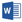 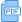 แบบ 81-1-IPO200 รายงานการจัดสรรหุ้นจากส่วนที่แบ่งแยกไว้สำหรับผู้มีอุปการคุณ 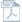 แบบรายงาน/แบบฟอร์มแบบรายงานผลการขายหลักทรัพย์ (แบบ 81-1)แบบรายงาน/แบบฟอร์มแบบ 81-DR-1 (แนบท้ายประกาศ สจ.33/2560)ระกาศสำนักงานคณะกรรมการ ก.ล.ต. ที่ สจ. 33/2560การรายงานผลการขายหลักทรัพย์ต่อประชาชนเป็นการทั่วไป (ฉบับประมวล)  (7381)